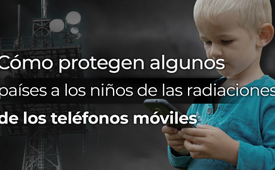 Cómo protegen algunos países a los niños de las radiaciones de los teléfonos móviles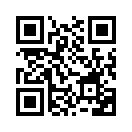 La radio móvil es perjudicial. A través de iniciativas ciudadanas, se han tomado medidas en algunos países, especialmente para proteger a los niños y jóvenes de los daños causados por las radiaciones de microondas de la tecnología de radio móvil.Muchos ciudadanos no se dejan intimidar por el encubrimiento pseudocientífico de la industria de la telefonía móvil con sus lobistas y hacen una campaña activa en favor de la salud de las personas, los animales y la naturaleza. Porque la prueba de la inocuidad médica no se ha podido presentar hasta ahora de forma válida. El hecho de que el uno u otro ya hayan conseguido convencer a sus alcaldes, concejales y políticos locales de los peligros de la tecnología de radiocomunicación móvil y de la especial necesidad de protección de la población demuestra: "El goteo constante desgasta la piedra": ¡ganan los que no se rinden! 
Por ello, en varios países se han tomado medidas específicas para proteger a los niños y jóvenes de los daños causados por las radiaciones de microondas de la tecnología de radio móvil:
- Francia:
Prohibición de las WLAN en las guarderías. El 29 de enero de 2015, la mayoría de los diputados del Parlamento francés aprobó la ley para limitar la exposición de la población a las radiaciones de microondas, causadas por las tecnologías inalámbricas.
- Otra vez Francia:
Prohibición de los teléfonos móviles en las escuelas primarias y secundarias.
- Italia:
Un tribunal prohíbe el wifi en un colegio por un alumno electrosensible.
- Chipre:
No hay wifi en las guarderías.
- Israel:
El alcalde de Haifa prohíbe el wifi en las escuelas y guarderías.

Pero en última instancia, para proteger plenamente a todos, se necesita el apoyo de la comunidad, como dijo Frank-Walter Steinmeier, presidente alemán, en un discurso en el Kirchentag del 20 de junio de 2019:

“El mundo digital de hoy sigue sirviendo a los intereses de quienes quieren preajustar nuestros dispositivos, programar nuestras aplicaciones, guiar nuestro comportamiento. Por eso necesitamos el valor de interrumpir el juego y revisar las reglas del mismo.”

Participa, únete a una iniciativa ciudadana o inicia una tú mismo. 
¡Quien se atreve, gana!de nis / hmFuentes:https://ul-we.de/buergermeister-von-haifa-verbietet-w-lan-an-
schulen-und-kindergaerten/ | https://stoppt-5g.jetzt/|
https://ul-we.de/italienisches-gericht-
schuetzt-eine-an-ehs-erkrankte-schuelerin-und-verbietet-das-w-lan-an-ihrer-schule/ |
https://ul-we.de/absolutes-handyverbot-an-frankreichs-schulen/Esto también podría interesarle:#ComunicacionesMoviles-5G - #Comunicaciones móviles 5G - www.kla.tv/ComunicacionesMoviles-5G

#Digitalizacion - Digitalización - www.kla.tv/DigitalizacionKla.TV – Las otras noticias ... libre – independiente – no censurada ...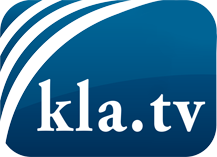 lo que los medios de comunicación no deberían omitir ...poco escuchado – del pueblo para el pueblo ...cada viernes emisiones a las 19:45 horas en www.kla.tv/es¡Vale la pena seguir adelante!Para obtener una suscripción gratuita con noticias mensuales
por correo electrónico, suscríbase a: www.kla.tv/abo-esAviso de seguridad:Lamentablemente, las voces discrepantes siguen siendo censuradas y reprimidas. Mientras no informemos según los intereses e ideologías de la prensa del sistema, debemos esperar siempre que se busquen pretextos para bloquear o perjudicar a Kla.TV.Por lo tanto, ¡conéctese hoy con independencia de Internet!
Haga clic aquí: www.kla.tv/vernetzung&lang=esLicencia:    Licencia Creative Commons con atribución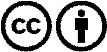 ¡Se desea la distribución y reprocesamiento con atribución! Sin embargo, el material no puede presentarse fuera de contexto.
Con las instituciones financiadas con dinero público está prohibido el uso sin consulta.Las infracciones pueden ser perseguidas.